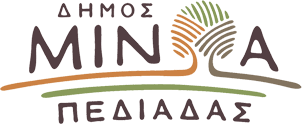 Αρκαλοχώρι, 22/07/2024Προς: ΜΜΕΔΕΛΤΙΟ ΤΥΠΟΥΤην Πέμπτη στις 9 το πρωί η προειδοποιητική κινητοποίηση της Επιτροπής Αγώνα του Δήμου Μινώα Πεδιάδας- Στον β' Κόμβο της εισόδου του νέου αεροδρομίου ΚαστελλίουΣε προειδοποιητική κινητοποίηση προχωρά την Πέμπτη στις 9 το πρωί, η Επιτροπή Αγώνα του Δήμου Μινώα Πεδιάδας, διεκδικώντας από την Πολιτεία την αναγέννηση του τόπου.Το «ραντεβού» έχει δοθεί στον β' Κόμβο της εισόδου του νέου διεθνούς αεροδρομίου στο Καστέλλι, με αιτήματα την ανασυγκρότηση από το σεισμό του 2021, τη συμμετοχή στην ανάπτυξη που «υπόσχεται» το νέο Α/Δ, την άμεση καταβολή των αποζημιώσεων για τις απαλλοτριώσεις και την άμεση επίλυση των επειγόντων προβλημάτων με λήψη ουσιαστικών μέτρων.Ο Δήμος Μινώα Πεδιάδας και οι φορείς της περιοχής με την Επιτροπή Αγώνα στοχεύουν σε απαντήσεις και δεσμεύσεις με συγκεκριμένο χρονικό ορίζοντα καθώς τα προβλήματα που αντιμετωπίζει ο Δήμος χρήζουν ουσιαστικών παρεμβάσεων και εφαρμογή του ολοκληρωμένου σχεδίου της Δημοτικής Αρχής. Για το θέμα θα δοθεί Συνέντευξη Τύπου την Τρίτη 23 Ιουλίου στην αίθουσα της Περιφέρειας Κρήτης στις 12:00.